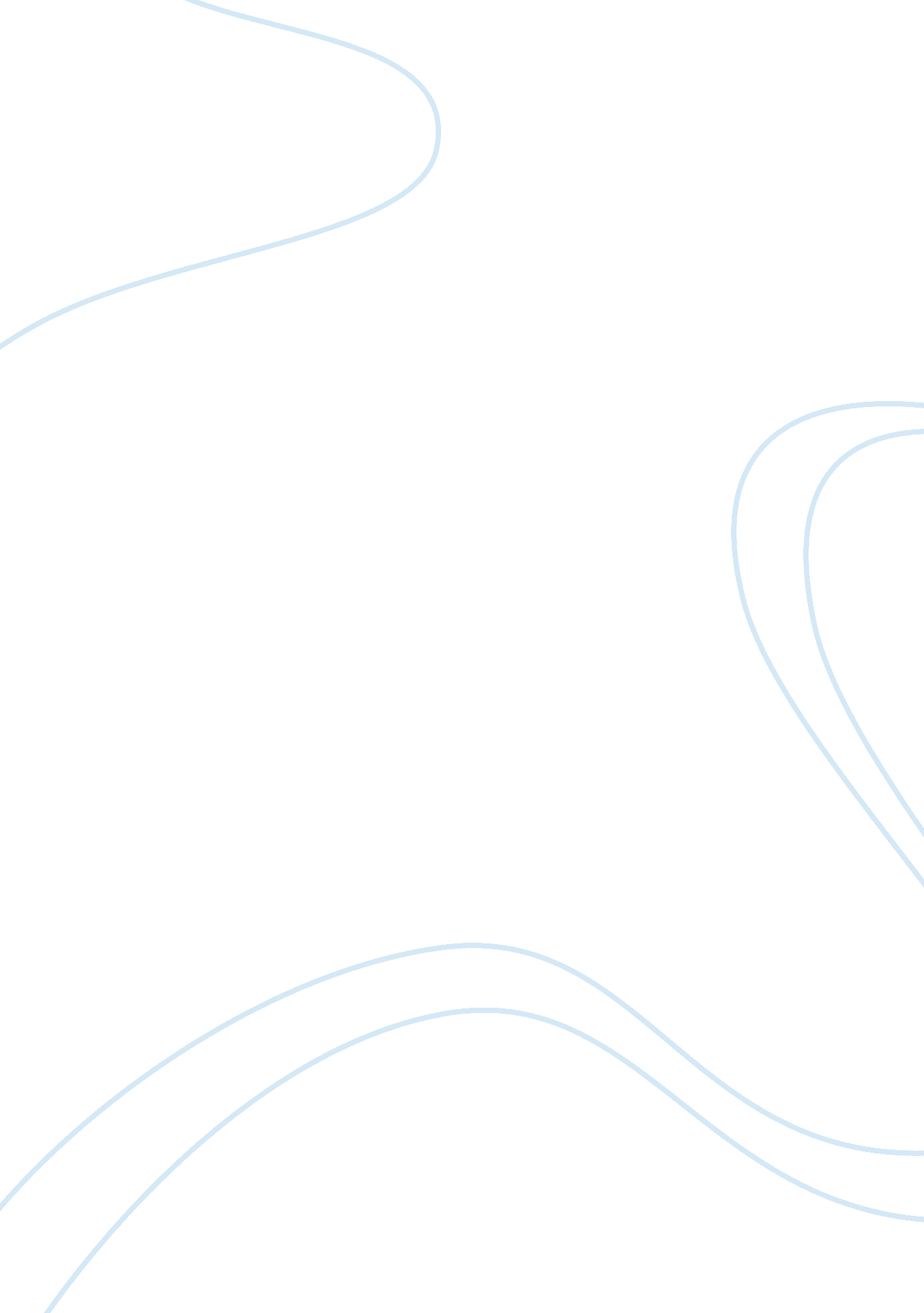 We are blessed to have trees and plantsScience, Biology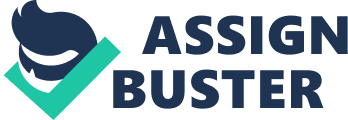 This poem is written by Ruskin Bond. In this poem the poet shares the thoughts of his grandmother who was of the opinion that the house that has trees around is blessed. For this purpose the poet planted a tree which is six months old and is growing fast. He believes that in six years time the tree would grow and give shade so that his house will also be blessed. I think the world and its inhabitants are blessed to have trees and plants. Trees are important, valuable and necessary to our very existence. It's not too hard to believe that, without trees we humans would not exist on this beautiful planet. In fact, some claim can be made that our mother's and father's ancestors climbed trees - another debate for another site. Still, trees are essential to life as we know it and are the ground troops on an environmental frontline. Our existing forest and the trees we plant work in tandem to make a better world. Below are the reasons why trees are important for us. Trees Produce Oxygen Let's face it; we could not exist as we do if there were no trees. A mature leafy tree produces as much oxygen in a season as 10 people inhale in a year. What many people don't realize isthe forestalso acts as a giant filter that cleans the air we breathe. Trees Clean the Soil The term phytoremediation is a fancy word for the absorption of dangerous chemicals and other pollutants that have entered the soil. Trees can either store harmful pollutants or actually change the pollutant into less harmful forms. Trees filter sewage and farm chemicals, reduce the effects of animal wastes, clean roadside spills and clean water runoff into streams. Trees Control NoisePollutionTrees muffle urban noise almost as effectively as stone walls. Trees, planted at strategic points in a neighborhood or around your house, can abate major noises from freeways and airports. Trees Slow Storm Water Runoff Flash flooding can be dramatically reduced by a forest or by planting trees. One Colorado blue spruce, either planted or growing wild, can intercept more than 1000 gallons of water annually when fully grown. Underground water-holding aquifers are recharged with this slowing down of water runoff. Trees Are Carbon Sinks To produce itsfood, a tree absorbs and locks away carbon dioxide in the wood, roots and leaves. Carbon dioxide is aglobal warmingsuspect. A forest is a carbon storage area or a " sink" that can lock up as much carbon as it produces. This locking-up process " stores" carbon as wood and not as an available " greenhouse" gas. Trees Clean the Air Trees help cleanse the air by intercepting airborne particles, reducing heat, and absorbing such pollutants as carbon monoxide, sulfur dioxide, and nitrogen dioxide. Trees remove thisair pollutionby lowering air temperature, through respiration, and by retaining particulates. Trees Shade and Cool Shade resulting in cooling is what a tree is best known for. Shade from trees reduces the need for air conditioning in summer. In winter, trees break the force of winter winds, lowering heating costs. Studies have shown that parts of cities without cooling shade from trees can literally be " heat islands" with temperatures as much as 12 degrees Fahrenheit higher than surrounding areas. Trees Act as Windbreaks During windy and cold seasons, trees located on the windward side act as windbreaks. A windbreak can lower home heating bills up to 30% and have a significant effect on reducingsnowdrifts. A reduction in wind can also reduce the drying effect on soil and vegetation behind the windbreak and help keep precious topsoil in place. Trees Fight Soil Erosion Erosion control has always started with tree and grass planting projects. Tree roots bind the soil and their leaves break the force of wind and rain on soil. Trees fight soil erosion, conserve rainwater and reduce water runoff and sediment deposit after storms. 